Včera (5. 11. 2023) byla nalezena fena německého ovčáka (prý se toulala od Rakovecké až Bítýšce).Pro více informací volejte na tel +420 605 936 726.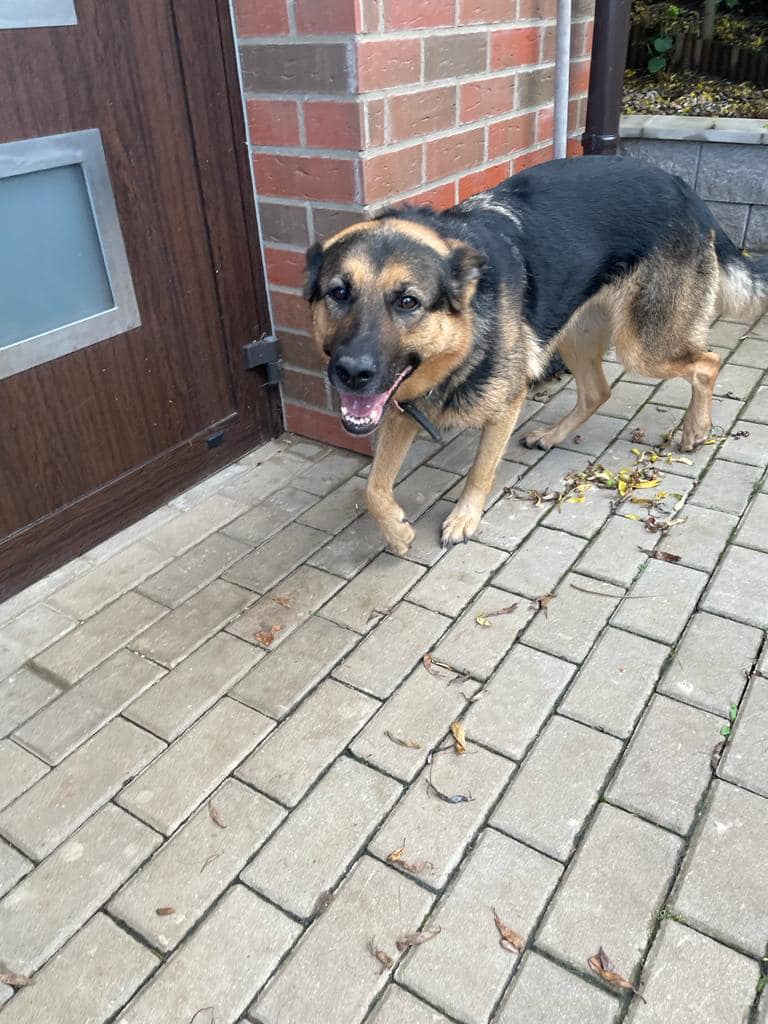 